NAZWISKO: IMIĘ: DATA URODZENIA: PŁEĆ:           KOBIETA		MĘŻCZYZNANUMER TELEFONU: ADRES EMAIL: MIASTO URODZENIA: KRAJ URODZENIA: MIASTO ZAMIESZKANIA: KRAJ ZAMIESZKANIA: JĘZYK RODZIMY: 	SKĄD DOWIEDZIAŁA SIĘ PANI/DOWIEDZIAŁ SIĘ PAN O EGZAMINIE TELC?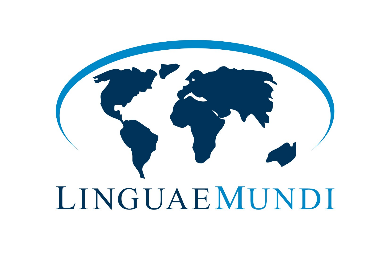 FORMULARZ ZGŁOSZENIOWYNA EGZAMIN TELC B2Z JĘZYKA ANGIELSKIEGOw dniu 07.04.2024 r.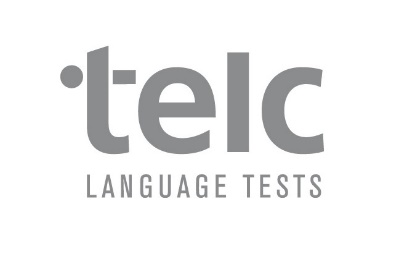  ze strony internetowej Fundacji z mediów społecznościowych od znajomych od pracownika Fundacji od lektora z innego źródła – jakiego?  z innego źródła – jakiego?  z innego źródła – jakiego? 